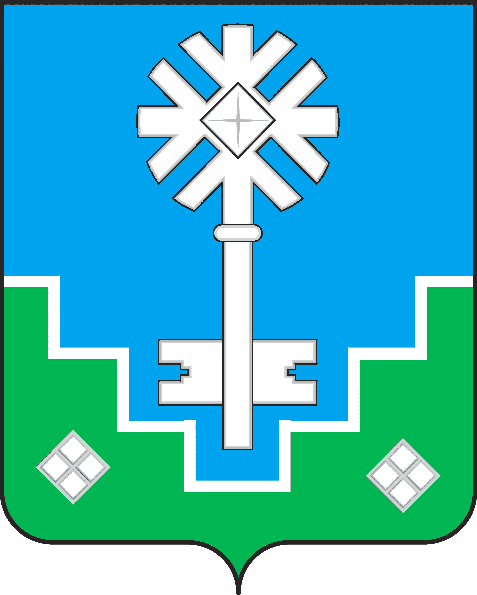 МУНИЦИПАЛЬНОЕ ОБРАЗОВАНИЕ «ГОРОД МИРНЫЙ»МИРНИНСКОГО РАЙОНА РЕСПУБЛИКИ САХА (ЯКУТИЯ)ГОРОДСКОЙ СОВЕТСАХА РЕСПУБЛИКАТЫН МИИРИНЭЙ ОРОЙУОНУН«МИИРИНЭЙ КУОРАТ»  МУНИЦИПАЛЬНАЙ ТЭРИЛЛИИКУОРАТ СЭБИЭТЭРЕШЕНИЕБЫҺААРЫЫ24.08.2017                                                                                                          № III – 52-4О внесении изменений в решение городского Совета от 27.02.2017 № III-45-2 «О внесении изменений в структуру городской Администрации» В соответствии с пунктом 8 статьи 37 Федерального закона от 06.10.2003                 № 131-ФЗ «Об общих принципах организации местного самоуправления                           в Российской Федерации», Уставом МО «Город Мирный» Мирнинского                     района Республики Саха (Якутия), городской Совет                                                                 РЕШИЛ: Дополнить п. 3.2 решения городского Совета от 27.02.2017 № III-45-2 «О внесении изменений в структуру городской Администрации» после слов «по автоматизированной системе управления» словами «(за исключением функций по вэб-дизайну)».  Опубликовать настоящее решение в порядке, установленном Уставом МО «Город Мирный».Настоящее решение вступает в силу с момента его принятия.Контроль исполнения настоящего решения возложить на комиссию по законодательству, правам граждан, местному самоуправлению (Белов В.А.).Председатель городского Совета                                                   И.о. Главы города _____________ О.В. Путинцева		                   ______________С.Ю. Медведь 						